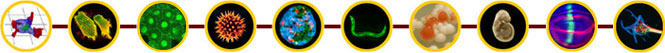 MCDB&GMolecular, Cellular, Developmental Biology and GeneticsGraduate Program Handbook     (updated May, 2014)THE UNIVERSITY OF MINNESOTAMCDB&G Directors of Graduate StudiesDuncan Clarke, PhDAssociate ProfessorDept. of Genetics, Cell Biology and Development6-128 MCB612-624-3442clark140@umn.eduKathleen Conklin, PhDAssociate ProfessorDept. of Genetics, Cell Biology and Development5-128 MCB612-626-0445conkl001@umn.eduStudent Personnel CoordinatorSue KnoblauchDept. of Genetics, Cell Biology and Development6-160 Jackson Hall612-624-7470smk@umn.eduGraduate Student Human Resource and Payroll CoordinatorSue KnoblauchDept. of Genetics, Cell Biology and Development6-160 Jackson Hall612-624-7470smk@umn.eduTABLE OF CONTENTSI  PhDWelcome ……………………………………..………….............................	4PhD Degree Requirements……………….……….………………...……..	5 Required Core Courses and Electives…………………………………….	6Year One .……………………………………………………………..…..…	7Year Two ……………………………………………………………………..	8Year Three and Beyond ……………………..……………………………..	8Graduate School Completion Steps, Time Frames and Forms………….	9 	Graduate Degree Plan Form………………………………..…………..	9	File committee members .…………………………………………….....	9	Scheduling oral prelim and final exams………………………………...	9	Thesis Formatting …………………………………………………………	9	Request Graduation Packet ..….………..……………………………...	9	Submit Reviewers’ Report ………………………………………………	9	Submit Graduate Application for Degree..…………………..………...	9	Submit Dissertation …..……………………………………….………...	9	Commencement ………………………………………………………….	9Committee Requirements …………..……………………………..…………	10Examinations	Preliminary Written Examination ..……………………………….……..	11	Preliminary Oral Exam ..……………………………………….……...…	13	Thesis and Final Oral Exam ………………..…………………………..	14Other Essential Information	Student Research Seminar ………………………………………….….	15	Annual Committee Meeting and Student Evaluation ………………...	15	Preparing Future Faculty (PFF) ………………………………………..	16	Time Limit for Earning Degree ………………………………………….	16	Leave of Absence ………………………………………………………..	16	Grad 999 …………………………………………………………………..	17	Readmission ………………………………………………………………	17	Teaching Requirements …………………………………………………	17	SETTA (Spoken English Test for Teaching Assistants)………………	18	Transfer Credits ………………………………………………………….	18	Minor in Another Graduate Program …………………………………..	18II  Masters, Combined Programs and MinorMD/PhD Degree ………….…………………………………………………	18JD/MS and JD/PhD Degree …………….………………………………….	20MS Degree Requirements ………………………………………………….	20Graduate School Completion Steps, Time Frames and Forms ………..	21Plan A …………………………………………………………………………	22Plan B …………………………………………………………………………	23Minor in MCDB&G ….……………………………………………………….	23III  AppendicesA.  Student Academic Conduct ……………………………………………	24B.  MCDB&G Faculty and their Research ………………………………..	25C.  Training, Stipends, Vacation and Sick Time …………………….......	28D.	Employment Information and Tuition Benefits ……………………….	28E.	Health and Dental Insurance Benefits ……………………………..…	29F.	Fellowships and Awards …………………………………………….…	29G.	Helpful Web Addresses ………………………………………………..	31Equal Opportunity Statement  …………………………………………………	32The information in this handbook and other University catalogs, publications, or announcements is subject to change without notice.  University offices can provide current information about possible changes. The information in this handbook is available in other formats upon request.WELCOME TO THE GRADUATE PROGRAM IN MOLECULAR, CELLULAR, DEVELOPMENTAL BIOLOGY AND GENETICS.This handbook is designed to provide you with important information regarding course requirements, registration details, preliminary written and oral examinations, degree requirements, and health and dental insurance. While graduate programs are officially distinct from departments, in practice programs rely on departments for financial assistance, office staffing, and space. The MCDB&G program works closely with the Department of Genetics, Cell Biology and Development (GCD). Advising can be obtained from your advisor, from the Director of Graduate Studies (DGS), Duncan Clarke, 6-128 MCB, 612-624-3442 email: clark140@umn.edu. If you need additional support for professional or personal issues, your advisor, DGS and/or Sue can help you find the appropriate resources or you can contact University-based offices directly. These include the Graduate School Student Services office (612-625-3490, 160 Williamson Hall, http://www.grad.umn.edu/students/doctoral/index.html), the International Student and Scholar Services (ISSS) (612- 626-7100, 190 Hubert H. Humphrey Center (http://www.isss.umn.edu/) and Graduate Assistant Health Benefits office (612-624-0627, 
umgahbo@umn.eduhttp://www.shb.umn.edu/twincities/graduate-assistants/gahp/graduate-assistant-health-plan.htmJD/PhD and JD/MS Joint ProgramStudents will be advised by the DGS in MCDB&G.  The Joint Degree office contact info is – 612-625-0055, jointdgr@umn.edu, http://www.jointdegree.umn.edu/MD/PhD ProgramStudents will be advised by the DGS in MCDB&G.  The MD/PhD program office contact info is-  612-625-3680, mdphd@umn.edu, http://www.med.umn.edu/mdPhD/ PhD DEGREE REQUIREMENTS As a member of the MCDB&G graduate program, you are expected to follow the Student Academic Conduct Code (Appendix A) and specifically to:Actively pursue thesis research with adequate and timely progressMaintain a cumulative GPA of at least 3.0.  Meet course requirements.Give a student research seminar once a year.Meet annually with your committee. Attend a student research seminar series and one regular departmental seminar series.Attend a regularly scheduled journal club.Fulfill TA requirements (2 semesters for PhD students or 1 semester for MD/PhD and JD/PhD students).Attend and present a poster at the annual MCDB&G Fall retreat.Participate and present a poster at MCSB recruiting activities.Maintain active status with the Grad School by registering every Fall and Spring. Publication of thesis research: It is required that a student's Ph.D. Thesis encompasses substantial and novel research of high significance. To meet this requirement, students are expected to have at least one first author paper accepted for publication in a peer-reviewed journal within their research field, before being allowed to defend their work at the Final Oral Exam.Note: In most cases at least 40 hours of thesis research per week, excluding coursework, will be required to make adequate progress towards the PhD degree.Total Credit requirements for PhD24 or more Total Credits 16 (2/3) of your Total Credits must be graded A-F and you must complete the Required Core Courses, as well as Elective Courses 24 Thesis Credits (MCDG 8888)Ideally you should try to complete all of these credits by the end of your 2nd yearRegister for EXACTLY 14 credits each semester.  The number of thesis credits to register for each semester equals 14 minus the number of course credits taken that semester. If you register for more than 14 credits, you will be responsible for the excess tuition charge.  Your goal is to get to 24 course credits and 24 thesis credits as soon as you can.  Once completed, you will register for one credit until you are finished.REQUIRED CORE COURSESTo complete a PhD in the MCDB&G program you must take the following courses:MCDG 8920  ItascaBioC 8001  Biochemistry: Structure, Catalysis, and Metabolism BioC 8002  Molecular Biology and Regulation of Biological ProcessesGCD 8151  Cell Structure and FunctionGCD 8131  Advanced Genetics and GenomicsBioC 8401  Ethics, Public Policy, and Careers in MCBGCD 8171  Literature Analysis / Grant Proposal Writing CourseMCDG 8900 Student SeminarIn the fall and spring of year two, you must also take GCD 8900, a journal club-style course that complements the GCD Thursday departmental seminar series. APPROVED ELECTIVE COURSESElective Courses make up the reminder of your Total Credits so that you achieve a minimum of 24 Total Credits. You need to take enough Elective Courses graded A-F to reach the 16 credit minimum of A-F graded courses within the 24 Total Credits.  As you might finish your 24 course and 24 thesis credits at the end of your second year, plan your elective courses carefully.  If you need to take a course in your third year, discuss it with your advisor and DGS. Courses that are highly recommended are underlined.FallSCB 8181	Stem Cell Biology (3 credits)Grad 8101	Teaching in Higher Education - Preparing Future Faculty (3 credits)Grad 8200	Teaching and Learning Topics in Higher Education/Practicum for Future Faculty (1 credit)      SpringGCD 8161	Adv. Developmental Biology (3 credits)GCD 8008	Mammalian Gene Transfer and Expression (2 credits)GCD 8073	Adv. Human Genetics (3 credits)BIOC 8216	Signal Transduction and Gene Expression (3 credits)MICA 8003	Immunity and Immunopathology (4 credits)MICA 8004	Cellular and Cancer Biology (4 credits)NSC 8211	Developmental Neurobiology (3 credits)PubH 6450	Biostatistics I (4 credits)Grad 8101	Teaching in Higher Education - Preparing Future Faculty (3 credits)      Grad 8200	Teaching and Learning Topics in Higher Education/Practicum for Future Faculty (1 credit)      OTHER ELECTIVE COURSE OPTIONSMust talk to advisor and gain approval from DGS before registering.  Note: this is a partial listFallBIOC 5361 	Microbial Genomics and Bioinformatics (3 credits) BIOC 5527 	Introduction to Modern Structural Biology (4 credits)PubH 6450 	Biostatistics I (4 credits)Stat 5021 	Statistical Analysis (4 credits)CSci 3003	Intro to Computing in Biology (3 credits)SpringBIOC 5309 	Biocatalysis and Biodegradation (3 credits)	BIOC 5353	Microbial Biochem and Biotech: Small Molecules (3 cr, alternate yrs)BIOC 5352 	Microbial Biochemistry and Biotechnology: Proteins (3 cr, alternate yrs) BIOC 5528 	Spectroscopy and Kinetics (4 credits)BIOC 5530 	Selected Topics in Molecular Biophysics (1-3 credits)BIOC 5444	Muscle (3 credits)MATH 8540 	Topics in Mathematical Biology (3 credits) PHCL 5111 	Pharmacogenomics (3 credits)Stat 5021 	Statistical Analysis (4 credits)YEAR-BY-YEAR INFORMATION REGARDING REGISTRATIONYEAR ONEDuring your first year, you took the required core courses and some Elective Courses. It is important to make sure that you are on track for the Total Course Credits required for the PhD You must also pay attention to the ratio of graded (i.e. A-F) vs. non-graded (i.e. S/N) courses.Finally, YOU MUST register for EXACTLY 14 credits each semester (i.e. both fall and spring of year one). The number of thesis credits to register for each semester equals 14 minus the number of course credits taken that semester. If you register for more than 14 credits, you will be responsible for the excess tuition charge.A typical year 1 registration follows:FALLBioC 8001	Biochemistry: Structure, Catalysis, and Metabolism	3	A-FBioC 8002 	Molecular Biology and Regulation of Biological Processes	3	A-FGCD 8151 	Cell Structure and Function 	3	A-FMCDG 8920 	Itasca	2	S/NMCDG 8900 	Student seminar*	1	S/NMCDG 8888	Thesis credits – use to reach 14 credits	SPRINGGCD 8131 	Advanced Genetics and Genomics	3	A-F BioC 8401 	Ethics, Public Policy and Careers in Mol. and Cell. Biology	1	S/NMCDG 8900 	Student seminar*	1	S/NMCDG 8888	Thesis credits – use to reach 14 creditsSUMMERGCD 8171	Literature Analysis / Grant Proposal Writing Course**	2	A/F*A minimum of 90% attendance is required to pass this course requirement (this is tracked and you will receive an N if you do not meet the attendance requirement). Also, you must evaluate one seminar speaker.**You will register for this in the Fall of Year 2, but you will take the course in the summer of your first year. YEAR TWORegister for EXACTLY 14 credits during fall and spring semesters.  The number of thesis credits to register for each semester equals 14 minus the number of course credits taken that semester. If you register for more than 14 credits, you will be responsible for the excess tuition charge.  You may also need to register for the summer semester, BUT DO NOT do this unless you are instructed to by Sue.In the fall and spring semesters of Year 2, MCDB&G students are required to take GCD 8900, a journal club-style course that complements the GCD Thursday seminar series. A typical year 2 registration follows:FALLGCD 8900	GCD seminar journal club	2	S/NGCD 8171	Literature Analysis*	2	A/FElective Courses	One or two (see above)	3-7	A/FMCDG 8900	Student seminar	1	S/NMCDG 8950	Teaching Practicum - if you have a TA assignment	1	S/NMCDG 8888	Thesis credits – use to reach 14 credits		SPRINGGCD 8900	GCD seminar journal club	2	S/NElective Courses	Usually no more than one	3-4	A/FMCDG 8900	Student seminar	1	S/NMCDG 8950	Teaching Practicum - if you have a TA assignment	1	S/NMCDG 8888	Thesis credits – use to reach 14 credits	*You will have taken this course during the summer months but register for it Fall semester of Year 2.YEAR THREE AND BEYONDMost should have completed all the credits. However, if you need to take a course, you need advisor and DGS approval.Register for MCDG 8444 FTE for 1 credit each Fall and Spring semester until completion of your degree.  Some of you may have to register for summer session. Sue will notify you if you have too. GRADUATE SCHOOL COMPLETION STEPS, TIME FRAMES AND FORMSThe following steps are your responsibility.  Everything is done online.  Go to - http://www.grad.umn.edu/students/forms/doctoral/index.htmlAssign Members to Prelim Written and Oral Exam CommitteeFile online in your second year after your committee has been approved by the DGS Graduate Degree PlanFile in your second year, before your oral prelim examInstructions will be sent to you by SueSchedule Prelim Oral ExamSchedule online at least one week in advancePrelim Oral Signature Report will be sent to your chairAssign Members to Final Exam CommitteeFile online at least one month prior to final examThesis Formattinghttp://www.grad.umn.edu/students/ThesisSubmission/index.htmlRequest Graduation PacketLog in and print packet - http://www.grad.umn.edu/students/doctoral/index.htmlPacket will include the Grad Application for Degree form and Reviewers’ Report formSubmit Reviewers’ ReportSubmit prior to your defenseSchedule Final ExamSchedule online at least one week in advanceSubmit Graduate Application for DegreeFound in your Graduation PacketSubmit to One Stop by the first business day of anticipated month of graduationSubmit Doctoral Final Exam ReportSubmit no later than the last business day of anticipated month of graduationSubmit DissertationSubmit by the last business day of anticipated month of graduation.  Submission information can be found at http://www.grad.umn.edu/students/ThesisSubmission/index.htmlCommencementThe Commencement Ceremony is in April/May.  Emails are sent to all students in Feb/Marchexamination CommitteeCommittee requirements You need to have a 6-member examination committee (this includes your advisor)Four members, including your advisor, must be MCDB&G faculty (major field)Two members must be graduate faculty members in another graduate program (minor field)Co-Advisors – If you have a co-advisor, at least one of your advisors must represent the major field.  The other advisor may represent the major or minor field. Both must be on your committee and must be Readers of your thesis.Note - Although the graduate school states that a 4-member committee is necessary, MCDB&G requires a 6-member committee (5 committee members plus your advisor).Check this website for which graduate programs faculty are members of -  https://apps.grad.umn.edu/programs/faculty.aspxConsult with your advisor about which faculty would be appropriate choices for committee members. Once you and your advisor have agreed on your selections, you need to contact potential committee members to check their availability and willingness to serve on your committee. Send list to DGS.  The DGS will assign the committee chair.Preliminary Oral Exam Committee Once the DGS has approved your committee, go online to assign your oral prelim committee http://www.grad.umn.edu/students/assignprelimcommittee/index.htmlFinal Oral Exam CommitteeYou may change your committee members, but you must have approval from your adviser and the DGS.  For the member(s) you are replacing, it is your responsibility to inform them. Advisor/s must serve as reviewers.  In addition, there must be 1 major field reviewer and 1 minor/outside reviewer.Go online to assign your final oral committee http://www.grad.umn.edu/students/assigndocfinalcommittee/index.htmlMCDB&G Preliminary Examinations - An Overview1.  All MCDB&G students must participate in the Proposal Writing Course (GCD 8171) during the summer following the first year. The goal of this course is to provide students with practical experience in developing a research proposal that addresses a novel hypothesis.2.  Students must choose an examination/thesis committee composed of six faculty (including the advisor) for approval by the DGS. The list of potential committee member must be submitted by the first week of the Fall semester of the second year.3.  The Written Preliminary Examination will be taken in the Fall Semester of Year 2.4.  The Oral Preliminary Examination must be taken by the end of the Spring Semester in Year 2. PRELIMINARY WRITTEN EXAMINATIONThe goal of the Preliminary Written Examination is to test your ability to independently (a) develop a novel hypothesis that addresses a significant problem, (b) develop a set of well-crafted experiments to test your hypothesis (c) interpret data obtained (d) anticipate difficulties and devise alternative strategies and (e) draw conclusions based on predicted experimental outcomes.  NOTE: We understand that in the "real world" you would consult with your colleagues to refine your ideas and hypotheses. However, the goal of the written prelim is to evaluate your ability to do this on your own.Exam InstructionsThe Preliminary Written Examination should propose a novel hypothesis that addresses a previously unanswered question of biological significance and that describes a research plan that tests your hypothesis. The scope should be sufficiently narrow that it represents a 3-4 year project that can be completed by an individual, not a broad NIH grant to support 5-10 people. The proposed topic should be of significant importance such that the anticipated results would be suitable for publication in a leading journal in the field. You are encouraged to consider a wide range of techniques to evaluate the validity of your hypothesis. Students will be asked to write a research proposal based on one of three papers that cover topics in the major fields represented by the MCDB&G program.  The papers will be posted two days before the official start of the exam.The student will select one of these papers as the basis for their proposal and submit their choice to the Chair of the examination committee within 48 hours of the exam papers being posted.  The completed proposal must be submitted two weeks after that.The proposal must be of the student’s own creation.  Students have complete freedom to take the problem in any direction they wish, but the hypothesis and proposed experiments must be grounded in the exam paper.  Note that proposals that simply describe the same studies of a molecule (or closely related molecule) using a different model organism are not acceptable.  Note that you may seek help with your grammar and writing style at the Center for Writing, 15 Nicholson Hall or 9 Appleby Hall, http://writing.umn.edu/sws/. E-mail: writing@umn.edu, Nicholson appointments and information: (612) 625-1893, Appleby walk-in center: (612) 626-1328.Students may not consult with another student, colleagues or their advisor during the preparation of the exam or ask anyone to read/edit their proposal prior to submission.  The scope of the proposed project should be sufficiently narrow so that it can be completed within 3 - 4 years (i.e. similar to a fellowship application). It should not be a large-scale NIH grant designed to support 5-10 people.Format:  The proposal should include an NIH-formatted Specific Aims page (1 page, single-spaced).  The Research Strategy (8-10 pages, double-spaced) should contain a Background & Significance section (1-2 pages) and a Research Plan (6-8 pages).  The Research Plan should consist of one or two specific aims. The length restriction includes figures plus legends but does not include references.  The entire proposal must have 1 inch margins all around, using an 11 or 12 pt Arial or Helvetica font.Evaluation:  The Preliminary Exam committee will evaluate the proposal within two weeks of submission.  Each proposal will be reviewed by two primary reviewers who will provide detailed critiques and will also be read by a third member of the committee.  The exam will be graded (20 pts for Specific Aims, 20 pts for Significance, 10 pts for Innovation, 50 pts for Research Plan) and each reviewer will submit a score.  The final score will be the average of the three scores.     The exam committee will meet to discuss the review and rating of all of the exams.  The final scores will determine if the student earns a Pass with Distinction (95 or higher), Pass (90 or above) Pass with Revisions (70-90), Fail (69 or lower).      Students will have two weeks to revise and re-submit their proposals.       The original three reviewers will evaluate the revised proposal within two weeks.      The revised proposal must be rated Pass or Fail and two "Fails" means an overall failure.If the revised examination is rated as a Fail, then the MCDB&G Executive Steering Committee (ESC) will review the student's performance on the examination, their academic record and consult with the Chair of the Exam Committee, the Student Review Committee and the student's advisor.  They will then determine if the student cannot continue in the program or if they may have a final opportunity to pass the Written Preliminary Examination.PRELIMINARY ORAL EXAMINATIONThe goal of the Preliminary Oral examination is to examine a student’s general knowledge in the core areas of the MCDB&G program and to test their problem solving skills, particularly in areas related to their written proposal, their own research area and completed course work.  It is intended to be an open-ended examination.The Oral Prelim must be taken within one semester of passing the Written Prelim, e.g. by the end of the Spring Semester of year 2.  Contact all of your committee members to determine a date for the examination.  All six committee members need to be present for the exam. Note that the advisor is to be a silent observer, not an active participant in the questioning. However, the advisor is a full voting member of the committee.  Committee members may participate remotely as long as all conditions for remote participation in the exam are met.Schedule your Oral Prelim with the Graduate School at least one week in advance of the exam - http://www.grad.umn.edu/current_students/forms/doctoral.html. This generates the examination report, which will be sent to the committee chair. You will receive an email telling you the form was sent to your committee chair. Check with your committee chair a few days before your exam to make sure they have this form.  If they don’t, contact the Grad School (5-0168).  The student is responsible to return the examination report back to the Graduate School within one day after the exam.Notify Sue (smk@umn.edu) of your exam date, time and place as soon as you can. Send the following materials to Sue and she will send them to your committee members.Prepare the following materials for submission to the committee:(1) The final Written Preliminary Examination plus the reviews(2) Proposal on thesis work.  	This is the proposal that was developed during the Proposal Writing Course and	 	    submitted for a final grade. 	 The proposal can be revised before submission to the committee.  	 It must include one additional aim that you developed independently (i.e. not	    in consultation with your advisor). The Specific Aims page should be modified	   accordingly and the new aim should not exceed 2 pages.Prepare two presentations for the exam: (1) A brief presentation of your written proposal. We suggest that you prepare a presentation that would take NO MORE THAN 20 min (uninterrupted); this would ideally constitute at most 10 slides/overheads. It is unlikely that you will complete this presentation because your committee will frequently interrupt you with questions. You should be prepared to use the whiteboard to diagram and explain your proposed research. (2) A brief outline of your thesis research. For this portion of the exam, be prepared to present your thesis project as a “chalk talk” in 10 - 15 minutes. Your committee will have questions about your goals and approaches.  Members of the examining committee representing the minor or supporting program should evaluate your breadth of knowledge. DO NOT prepare a formal presentation with slides.  Practice presenting your proposal on the whiteboard to diagram and explain your proposed thesis research.Format of the Prelim Oral ExamThe examining committee chair will excuse you before the exam starts and committee members will hold a brief discussion regarding your overall performance to date in the program (coursework, progress in lab) as well as your performance on the written prelim exam.A typical time-line for a preliminary oral examination is a follows. You will usually be given about 5 min to begin presenting your proposed project before questioning starts. The portion of the examination devoted to your proposal should be approximately 45 min to 1 hour, including questions, followed by ~45 min of general questions and a final 20 min on your thesis research. These time limits are a general guide and your examiners will determine the timing.Upon completion of the exam you will be excused and your committee members and the advisor will vote by secret ballot. This will be followed by a discussion and then a final vote. The final vote is tallied by the chair.Possible results are pass, pass with reservations, or fail. Procedures for lifting reservations must be specified by the committee members. These will be clearly explained to the student at the exam and a written summary of the requirements to lift the reservations will be sent to the student, the advisor and DGS within 2 days of the exam.  If the result is fail, the prelim oral exam may be taken a second time only with unanimous approval (vote) of the committee, and the same exam committee must conduct the exam.After The Exam The Oral Examination Report form, which is sent to the chair of the exam committee ahead of time, must be signed and returned to the Graduate School after the exam by the student. If the result is pass with reservations or fail, a letter describing the basis for the examination committee’s decision must be submitted to the DGS by the Committee Chair within a week of the exam.THESIS AND FINAL ORAL EXAMThesis formatting can be found at http://www.grad.umn.edu/students/ThesisSubmission/index.htmlObtain a Graduation Packet at: http://www.grad.umn.edu/current_students/forms/doctoral.htmlThe site noted above is a WEALTH of information including directions on the required content and format of your thesis. Please read it carefully. Once completed and approved by your advisor(s), distribute your thesis to your Readers. Your Readers must include your advisor (and co-advisor if you have one) and in addition, one committee member in MCDB&G and one outside the program. You need to give your readers a minimum of two weeks to read the thesis. Your readers determine whether the thesis is acceptable for defense. If acceptable, the readers (and your advisor) will sign the Thesis Reviewer's Report form (found in the Graduation Packet) which needs to be submitted to the Graduate School before the defense date can be set officially. Signing the Thesis Reviewer's Report form indicates that the reader has judged that the thesis is ready for oral defense - and only that. The reviewer may have reservations and after the oral examination may vote to fail the candidate for the PhD degree. However, this is rare and the annual student evaluations are designed to guard against such a possibility. If the thesis is judged to be unacceptable for defense, specific reasons will be communicated to the student in writing and the thesis will need to be revised. The Thesis Reviewer’s Report form needs to be submitted to the Graduate School at least one week before the final oral exam.After the Thesis Reviewer's Report form has been submitted, schedule the final oral exam at least one week in advance at:http://www.grad.umn.edu/current_students/forms/doctoral.htmlThe Final Exam Report form will be sent to the committee chair.Submit the Final Exam Report by the last working day of the intended month of graduation.  This Final Examination is primarily the thesis defense, although the questions and discussion may cover related areas as well. The first portion of all final oral examinations is a one-hour seminar given by the student covering the thesis research. This seminar must be publicly announced and all interested faculty and students are invited. Following a brief period of questions from the audience, the second portion of the examination will consist of additional questions to the candidate from the members of the examination committee. The second section of the examination is not open to the public.OTHER ESSENTIAL INFORMATION.Student Research Seminar All MCDB&G students are required to attend the MCDB&G Student Seminar each week. If you do not attend a minimum of 90% of the Student Seminars, you will receive an “N” grade for this course. There will be a sign in sheet at the Student Seminar which you must complete. Second to fourth year students are required to present a Student Research Seminar each year. The aim of this seminar is to give each student the opportunity to present a formal seminar on your research and also to give your committee the opportunity to assess your progress towards completion of the PhD degree. The annual student evaluation form should be filled out after the committee meeting (see Annual Committee Meeting and Student Evaluation).   Annual Committee Meeting and Student EvaluationThere are two components to student evaluation - an annual committee meeting arranged by the student and an evaluation each semester by the Student Review Committee (student does not attend)(1) Annual Committee Meeting - Each student is required to have a meeting at least once a year with your Thesis Committee, including your advisor, to discuss academic and research progress and plans. It is strongly recommended that this meeting be held immediately after your yearly student seminar. The student should give the Chair the evaluation form for fill out.  It will be emailed to committee members for their approval, then signed by both chair and student.  If problems are detected in academic or research progress, the student or any committee member may call for additional Thesis Advisory Committee meetings and/or Student Review Committee meetings. (2) Student Review Committee – at the end of each semester this committee meets to evaluate your student file, including your transcript, rotation reports, TA reports and annual committee meeting evaluation. If deficiencies are detected, you will first be called to meet with your DGS and if necessary the Student Review Committee. If your GPA falls below 3.0 at the end of a semester, you will be called to meet with your DGS. If your GPA remains below 3.0 for a second semester, you will be called to meet with the Student Review Committee – in consultation with the DGS you may be dismissed from the program, or a plan may be formulated to give you the chance to improve your GPA and continue in the program. If your TA report does not give you a passing grade, then you will have to do an additional TA. If you do not attend a minimum of 90% of the student seminars, you will receive an “N” grade for this course.Preparing Future Faculty (PFF) – GRAD 8101 and GRAD 8200Preparing Future Faculty (PFF) welcomes graduate and postdoctoral participants from all disciplines. PFF helps participants: acquire information about the teaching and learning process and the faculty role at a variety of institutions of higher education, gain a realistic perspective on the skills required for success as a faculty member, examine their fit with a teaching career in higher education, work with a faculty mentor in a teaching opportunity at a local college or university, demonstrate, document, and reflect on their teaching skills, and market themselves for faculty or other professional positions. To receive a letter of recognition and certificate of program participation from the Graduate School, participants must complete both courses. For information on program enrollment, contact PFF at 5-3811 or pff@umn.edu, or visit:http://www1.umn.edu/ohr/teachlearn/graduate/pff/Time Limit for Earning DegreeStudents admitted and matriculated prior to spring 2013 have the option to continue under the policies in place at the time they were admitted and matriculated or the new Doctoral Degree: Performance Standards and Progress Policy. 5-year time limit for earning the doctoral degree (students admitted and matriculated before spring 2013).   All requirements for the doctoral degree must be completed and the degree must be awarded within five years after passing the preliminary oral examination. Students who are unable to complete the degree within the 5-year limit, may file for an extension of up to one additional year. Extensions beyond one year are considered only in the most extraordinary circumstances. 8-year time limit for earning the doctoral degree (students admitted and matriculated  spring 2013 and after).   All requirements for the doctoral degree must be completed and the degree awarded within eight years after admission and matriculation to the graduate program, or a more restrictive time frame specified by the program. Students who are unable to complete the degree within the time limits described above may petition the program and collegiate unit for one extension of up to 24 months.Leave of Absence http://www.policy.umn.edu/Policies/Education/Education/GRADSTUDENTLEAVE.htmlIf a leave of absence is necessary, you need to notify the DGS and the Student Personnel Coordinator (Sue).  You must file a Leave of Absence Request with the College of Biological Sciences. Students who do not obtain a college-approved leave of absence prior to interrupting enrollment (excluding summer) may be terminated. Active status requires students to enroll for both fall and spring semesters.Students with a college-approved leave of absence are eligible for reinstatement if they file a Leave of Absence Reinstatement form with the College of Biological Sciences prior to the term in which they intend to enroll. The student must re-enroll the term immediately following the expired leave (excluding summer), and must return to the same major and degree objective.   Active status registration - GRAD 999 GRAD 999 is a zero-credit, zero-tuition registration option intended for graduate students who have completed all coursework and thesis credit requirements, and who must maintain registration. Registration of GRAD 999 is limited to two semesters which individual programs will track. To register for GRAD 999, complete Request to Register for GRAD 999 form, providing all requested information. If the petition is denied, the program may restrict enrollment.  
NOTE: GRAD 999 cannot be used to meet any other requirements of the University or external agencies. Students must maintain full-time status to hold an assistantship, defer loans, and/or receive financial aid.Readmission  http://www.policy.umn.edu/Policies/Education/Education/MAPHDOBJECTIVES.htmlStudents whose active student status has lapsed and who wish to resume graduate work must   seek readmission to their graduate program. Readmission is not guaranteed, and colleges and programs may add conditions to the readmission (e.g., course grades older than a specified number of years may not be included in the degree plan).http://www.grad.umn.edu/admissions/readmission/index.htmlTeaching RequirementsAll PhD students will teach two semesters and MD/PhD and JD/PhD students will teach one semester, not to include the first and last years. The teaching requirement is intended to ensure that all students in the program have, as part of their graduate training, experience as instructors at the university level. You can express your preference for particular teaching assignments, although we may not be able to accommodate your choices. Credit for teaching is obtained by registering for 1 credit under the designator MCDG 8950, Teaching Practicum. You should meet with the instructor of your assigned course before the course begins to discuss duties and expectations. Students will typically be expected to present at least one lecture or lab session. TA duties can include: TAs for lecture courses usually hold weekly office hours to answer questions about material presented in lecture. You may also lead review session(s). TAs for laboratory courses help supervise students and answer questions during laboratory exercises.  You should also be available to answer student questions after class, although typically you do not hold office hours.TAs for lecture courses may be asked to assist the instructor in either preparing, critiquing or reviewing in-class or take home examinations. Laboratory course TAs will typically assist the instructor in reviewing laboratory notebooks and in the design of one or more written assignments. The course instructor should provide a detailed examination or answer key for the TA to use as a guide. The instructor should also be available to provide guidance when the TA has questions about grading an answer and should review the grading to ensure that student work is being evaluated appropriately.TAs may be asked to assist the instructor in preparing some materials for the course, such as copying handouts, on a limited basis (such as when a handout is unexpectedly needed at the last minute).  However, it should be noted that TAs are not responsible for course copying. The departmental offices have all of the necessary resources for course copying.  Instructors will be sent an evaluation form at the end of the semester that will be sent to you and placed in your file.Spoken English Test for Teaching Assistants (SETTA)All nonnative English-speaking students must demonstrate proficiency in spoken English appropriate to the demands of their teaching assistantship. The SETTA test MUST be taken in the Spring semester of the first year. For further detailed information see:http://www1.umn.edu/ohr/teachlearn/graduate/itap/learnaboutthesettaTransfer Credits Students may request from the program and Graduate School transfer of graduate level course credits. Generally, MCDB&G will only allow transfer of 4 credits towards the degree but may allow more under the discretion of the DGS. The transfer courses will be included on the Graduate Degree Plan form. Official transcripts of the graded work must be attached to the form, unless they have already been included in the student’s Graduate School file. Transfer of graduate credit is not allowed for courses taken before the awarding of a baccalaureate degree. Minor degree in another graduate programIf a MCDB&G PhD student wishes to obtain a minor in another graduate program, you need approval from your advisor and DGS.  Send the following to the DGS to be reviewed – approval email from advisor, approval email from the other program and program requirements to obtain a minor. COMBINED DEGREE PROGRAMS MD/PHD PROGRAMThe MD/PhD Program combines coursework and biomedical research culminating in a dissertation and PhD degree and clinical training resulting in an MD degree. The goal of the MD/PhD Program is to link biomedical sciences and clinical practice to provide a basis for optimal research and patient care. MD/PhD students who have a strong, fundamental interest in the analysis of disease at the molecular and genetic level and who anticipate a career as a clinical or basic biomedical research are encouraged to pursue their PhD training with faculty in the Graduate Program in Molecular, Cellular, Developmental Biology and Genetics (MCDB&G). When students enter the MCDB&G program they are considered 2nd year students. The training is completed in the following sequence:Phase 1 (years 1-2): Pre-clinical coursework. Students take extensive pre-clinical coursework, select an area of basic biomedical research, and choose an advisor to supervise the PhD dissertation. Three laboratory rotations are completed in Phase 1. MD/PhD students who choose to enter the MCDB&G Graduate Program are invited to participate in the MCSB Program Retreat at Itasca (in August of year 2). MD/PhD students who enter an MCDB&G laboratory for their dissertation research must do so no later than the fall semester of their 3rd year.Phase 2 (years 3-6): The student becomes a member of the MCDB&G program, functioning in every respect identically to those MCDB&G students admitted in the PhD Program. This includes attending MCDB&G retreats, journal clubs, laboratory meetings, research reviews, seminars, national and international meetings, and authoring original scientific papers. MD/PhD students are also eligible to hold elected office within the MCDB&G student governance system and represent the MCDB&G Program on University or College committees. Like all graduate students, MD/PhD students are encouraged to apply for private research fellowships and Graduate School Doctoral Dissertation Fellowships. During Phase 2, MD/PhD students are financially supported through a combination of fellowships, training grants and individual research grants. MD/PhD students are paid the stipend and have benefits identical to those MCDB&G students in the PhD Program. During Phase 2, the MD/PhD program requires the student to commit 4h/week over a 36-week period to clinic time with a physician scientist. Fulfillment of the PhD component of the MD/PhD Program with a degree in MCDB&G requires completion of specialty coursework, dissertation research culminating in the writing of a thesis, and satisfactory completion of both the Preliminary and Final Exams.CourseworkThe major in MCDB&G requires 16 credits from A-F graded classes. Because pre-clinical course work is not graded A-F, there is a method to convert the pre-clinical non-graded scores to A-F grades. Up to 8 credits from pre-clinical course work can be transferred if those classes are deemed appropriate. Therefore, MD/PhD students must take a minimum of 8 credits in A-F graded MCDB&G classes. This coursework should be related to your emphasis within Molecular, Cellular, Developmental Biology and Genetics. In the 1st year of Phase 2 (year 3 of the MD/PhD program), students will take 2 or 3 classes of MCDB&G coursework. MD/PhD students should plan their MCDB&G coursework in consultation with their advisor and the DGS upon entering the program.Preliminary Exam & TABased on the student’s background and after consultation with the advisor and DGS, the student will complete the requirements for the Written and Oral Preliminary Exam in the spring of either year 1 or year 2 of Phase 2. Following satisfactory completion of the Preliminary Exam, students will continue with full-time research, typically 3-4 years. During this time MD/PhD students will serve as a teaching assistant (TA) in an MCDB&G course for 1 semester during Phase 2. The TA assignment is determined by the DGS and may be either a laboratory- or lecture-based experience.Final Oral ExamAt the end of Phase 2, students will complete their Final Oral Exam with Thesis Defense and be granted their PhD.Phase 3 (year 7): Clinical rotations and MD. Approximately 64 weeks of clinical rotations conclude the Combined Degree Program, at the end of which the MD degree is awarded. In Phase 3, or earlier, students link with a clinical-discipline advisor who is responsible for keeping them in touch with clinical medicine and research.MD/PhD Internet Site:http://www.med.umn.edu/mdPhD/JD/MS OR JD/PhD PROGRAM 	http://www.jointdegree.umn.edu/)The PhD and MS requirements for the JD/PhD and JD/MS are the same as those for students pursuing only the PhD, with the important exception that some courses can be “cross counted” for credit in both programs. The most current information for eligible courses is found at: 	http://www.jointdegree.umn.edu/degreeprog/mcdbg_phd/home.htmlFor PhD students, the written and oral prelim exams are generally taken late in spring semester of the first year in the PhD portion of the program. MS DEGREE REQUIREMENTSThe MCDB&G program does not admit students with the intention of obtaining a Master's degree. There are reasons, however, that students do chose the MS option after entering the PhD program. In this case, you can choose between a Plan A (with thesis) and a Plan B (non-thesis) degree. Most students opt for the Plan B. In either case, you will need a minimum GPA of 3.0 to graduate.Typical Master’s Degree Course WorkYears One and Two: The course work plan varies depending on when you opt to switch to the MS program. Typically, courses taken during Years One and Two are the same as those taken by all other students who entered the MCSB PhD program. After the decision to switch to an MS track, you should meet with the DGS and with your advisor to make sure you have the correct distribution of credits to graduate with an MS degree.Teaching experiencesAll MS students will TA one semester, not to include the first and last years. Credit for teaching experience is obtained through registration for 1 credit under the designator MCDG 8950, Teaching Practicum.  MS Degree Examining Committee Consists of three faculty members:Two members (one of whom is the advisor) must be members of MCDB&G.The third member of the committee must be a graduate faculty member in another graduate programTime limit for earning degreeAll requirements for the master’s degree must be completed and the degree awarded within the shorter of five calendar years after initial enrollment in the graduate program or the more restrictive time frame specified by the program.Students who are unable to complete the degree within the time limits described above due to extraordinary circumstances may petition the program and collegiate unit for an extension of up to 12 months. Students must obtain the approval of their advisor/s and program DGS, and submit the petition by the deadline.If a petition is approved, the student is notified in writing of the expectations for progress and for the month/year of degree conferral.If the petition is denied, the student is notified in writing that he or she will be terminated from the graduate program upon expiration of the limit.Students who have been terminated under such circumstances may apply for readmission to the program, however readmission is not guaranteed.GRADUATION SCHOOL COMPLETION STEPS, TIME FRAMES AND FORMSThe following steps are your responsibility.  Everything is done online.  Go to - http://www.grad.umn.edu/students/forms/masters/index.htmlAssign Members to Master’s Final Exam CommitteeComplete at least one month prior to examhttp://www.grad.umn.edu/students/assignmasterscommittee/index.htmlComplete Graduate Degree PlanSubmit at least one semester prior to anticipated graduationRequest Graduation PacketRequest packet at http://www.grad.umn.edu/students/masters/index.htmlPacket will include the Grad Application for Degree form and Reviewers’ Report formSubmit Graduate Application for DegreeFound in your Graduation PacketSubmit to One Stop by the first business day of anticipated month of graduationSubmit Reviewers’ Report (Plan A only)Submit prior to master’s final exam to obtain the Final Examination Report formSubmit Final Exam ReportSubmit no later than the last business day of anticipated month of graduationSubmit Thesis (Plan A only)Submit by the last business day of anticipated month of graduation.  Consult Graduation Packet for formatting guidelinesCommencementThe Commencement Ceremony is in April/May.  Emails are sent to all students in Feb/MarchPLAN A: Master’s Degree with ThesisThe Plan A option is intended for students who have completed a body of work of sufficient breadth and depth to warrant a Master’s thesis. This does not need to rise to the level of a PhD thesis, but should represent a significant contribution to the field. Instructions for preparing a Plan A Master’s Thesis can be found at: http://www.grad.umn.edu/students/masters/index.htmlCredit requirements for Plan A20 or more credits including 10 Thesis Credits (MCDG 8777)2/3 of total credits must be graded A-FThesis to ReviewersOnce completed and approved by your advisor, distribute your Master’s thesis to your Committee. You need to give your readers a minimum of two weeks to read the thesis. Your Committee will determine whether the thesis is acceptable for defense. If acceptable, the Committee (and your advisor) will sign the Thesis Reviewer's Report form (see above under Degree Completion Steps) which needs to be submitted to the Graduate School before the defense date can be set officially. Signing the Thesis Reviewer's Report form indicates that the reader has judged that the thesis is ready for oral defense - and only that. The reviewer may have reservations and after the oral examination may vote to fail the candidate for the MS degree. However, this is rare and the annual student evaluations are designed to guard against such a possibility. If the thesis is judged to be unacceptable for defense, specific reasons will be communicated to the student in writing and the thesis will need to be revised. Final ExaminationThis Final Exam is primarily the thesis defense, although the questions and discussion may cover related areas as well. The first portion of all final oral examinations is a one-hour seminar given by the student covering the thesis research. It is up to the student whether they want to make this seminar publicly announced and all interested faculty and students are invited or close it to only the committee members. The second portion of the examination will consist of additional questions to the candidate from the members of the examination committee. The second section of the examination is not open to the public.PLAN B: Master’s Degree Without ThesisThe Plan B option is the one most commonly chosen. In this case the student needs to write a scholarly, original report on the subject of their choice. Usually, students select a topic directly or closely related to the project they have worked on in graduate school, either during a rotation or during their time spent in the laboratory they selected for their thesis work. The report should be approximately 15 pages in length.Credit requirements for Plan B:30 or more credits including 10 credits chosen at the discretion of student and advisor.  2/3 of total credits must be graded A-FProject Report and Oral ExaminationThere is no official format for the Plan B report. Basically, it should be a scholarly and original document that thoughtfully discusses an important scientific topic that you and your advisor agree upon. It should include an introduction that explains the significance of the topic, a review of the literature or an analysis of a specific aspect of the area and a discussion regarding questions of current or future endeavors. Once completed and approved by your advisor, distribute your Plan B report to your Committee.The oral examination for a Plan B report is limited primarily to a discussion of the written document. The aim of this examination is to determine whether you have command of the subject you have chosen and can lead an in-depth discussion of the topic.MINOR IN MCDB&GFor a minor in MCDB&G, students need to take 12 credits in the program, graded A-F, and obtain a GPA not below 2.8 from these classes. The following courses are required, but substitutions may be allowed for these courses with the approval of the DGS:BioC 8001 Biochemistry: Structure, Catalysis, and MetabolismBioC 8002 Molecular Biology and Regulation of Biological ProcessesGCD 8151 Cell Structure and FunctionGCD 8131 Advanced Genetics and Genomics Minor degree in another graduate programIf a MCDB&G PhD student wishes to obtain a minor in another graduate program, you need approval from your advisor and DGS.  Send the following to the DGS to be reviewed – approval email from advisor, approval email from the other program and program requirements to obtain a minor. APPENDIX A - STUDENT ACADEMIC CONDUCTEgregious misconduct is considered sufficient grounds for the assignment of a failing grade in a course or dismissal from the graduate program.  Several examples of academic misconduct are given below:Copying answers from another student's examination paper during a closed book examination.Consulting lecture notes, the textbook, or a summary of important notes to oneself (a crib sheet) while writing a closed-book examination.Copying answers from another student's examination paper for a take-home examination.Collaborating with other students in the course of developing answers to take-home examinations through discussion of the exam questions and their answers.Permitting someone else to read and/or copy your answers to a take-home examination in order that they might better understand the question.Submitting a paper written wholly or in part by someone else to meet course requirements for a term paper or other technical writing.Failing to adequately reference sources of information or ideas used in the preparation of a term paper or other technical writing.Submitting fabricated data in place of experimentally determined results in a laboratory experiment.Selectively modifying data points so that experimental results more closely approximate the expected result.Selectively reporting only one set of data from a collection of equally valid sets of data in order to support a favored hypothesis.APPENDIX B. MCDB&G FACULTY AND THEIR RESEARCH 2013-14APPENDIX C. Training, Stipends, Vacation and Sick TimeSafety Training: Federal, state and local regulations require all University employees, including graduate students, to undergo safety training. Requisite training forms can be found at the Department of Environmental Health and Safety website: http://www.dehs.umn.edu/Stipend: MCDB&G students receive a set annual stipend as determined each year by the executive committee. Any salary other than the set stipend (including bonuses) needs prior approval from the DGS.Paychecks: University employees (including student employees) are paid on a delayed bi-weekly payroll system. Pay periods are 2-weeks long, beginning on a Monday and ending on Sunday, 14 days later. Paychecks are available, by way of campus mail, in the departmental labs 10 days later on Wednesday afternoon. Forms to authorize automatic deposit can be obtained from the departmental payroll office personnel. Pay statements/Direct Deposit Authorizations are available online at “My One Stop” and the HRSS website (http://hrss.umn.edu) two days before payday.Vacation and Sick time: Students have official University holidays off; for a current listing of holidays see: http://onestop.umn.edu/calendars/index.html. Students are also allowed 10 paid sick days per academic year. Students do not have official paid vacation time; time off must be negotiated with your advisor. APPENDIX D: EMPLOYMENT INFORMATION AND TUITION BENEFITSGraduate Assistants Employment OfficeOffice of Human Resources, 200 Donhowe BuildingPhone: 612-624-8647 Fax: 612-625-9801email: gaesinfo@umn.eduhttp://www1.umn.edu/ohr/gaePolicy and guideline information pertaining to graduate assistantship employment is available online (http://www1.umn.edu/ohr/gae) or from your hiring department. Please be aware you are responsible for knowing the policies and guidelines applicable to your appointment as a graduate assistant.If you have F-1 or J-1 visa status, federal law prohibits the University from employing you more than 20 hours per week (50% time) during scheduled class periods and finals weeks. Exceptions exist if you have been authorized for ‘practical or academic training’. Consult with the Office of International Student and Scholar Services over these matters. Note that in most cases at least 40 hours of thesis research per week, excluding course-work, will be required to gain adequate progress to the PhD degree.APPENDIX E: HEALTH AND DENTAL INSURANCE BENEFITSN-323 Boynton Health Service612-624-0627email:  gradins@bhs.umn.eduhttp://www.bhs.umn.edu/insurance/graduate/Students taking at least six credits are required to carry hospitalization insurance. Graduate assistants with 25% appointments or more can obtain health and dental care benefits by enrolling in the Graduate Assistant Heath Care Plan. Enrollment information can be obtained from Laurie O’Neill. Once you are enrolled, your coverage will continue as long as your appointment remains at 25% or more. If you have coverage Spring semester, you will be covered through the summer even if you are not working as a graduate assistant. If you leave your graduate assistant appointment before the end of the term, your graduate assistant health-care coverage will end. However, you have the option of purchasing continuing coverage at your own expense.  A student with a 50% appointment will receive a 95% subsidy of premium for his or her own coverage. A student with a 25% appointment will receive a 47.5% subsidy. Students will be billed their portion of the premium costs once each term (directly to the students account). The Graduate Assistant Insurance plan also includes office visit co-pay for enrollees. The University contributes part of the cost of dependent coverage.  Outside insurance - If you already have insurance through your parents or spouse and you don’t want to participate in the Graduate Assistant Health Care Plan, bring the name of your insurance company or HMO and your policy number to the Graduate Assistant Health Benefits office (N323 Boynton). You must call their office (612-624-0627) every semester you register to tell them you have outside insurance. If you don't qualify for the Graduate Assistant Health Care Plan and don't have your own insurance, you may purchase the University-Sponsored Student Health Benefit Plan. If you register for at least six credits and don't have hospitalization insurance, you will automatically be enrolled in the Student Health Benefit Plan when you register. APPENDIX F: FELLOWSHIPS AND AWARDSA number of graduate fellowships and awards based on academic and research merit are available to new and currently enrolled grad students through the Graduate School. Information may be obtained from the Graduate Fellowship Office, 314 Johnston Hall, 612-625-7579 or via the web at http://www.grad.umn.edu/fellowships/.Privately funded FellowshipsThe Graduate School administers several privately funded fellowships. Please see the Graduate School fellowship website (listed above) for a current listing of available privately funded fellowships. Application deadline is December 1.Doctoral Dissertation FellowshipsCandidates must be nominated by the MCDB&G graduate program to an all-University Graduate School competition. Fellowships are awarded to students who have passed the written and oral prelim exams by March and will have completed all program coursework by the end of the spring semester of the year they will be nominated. The internal MCDB&G program deadline will be announced by email and is in February of each year.Best Dissertation AwardCandidates must be nominated by the MCDB&G graduate program to an all-University Graduate School competition recognizing the University's top recent Ph.D. graduates by presenting 'best dissertation' awards. Current and former students who will have been awarded the Ph.D., or who will have successfully defended and officially submitted their dissertations to the Graduate School will be eligible to be nominated. The recipients receive an honorarium of $1,000. The internal MCDB&G program deadline will be announced by email in March of each year.  Torske Klubben Fellowship for Minnesota ResidentsStudents currently registered for credit in the University of Minnesota Graduate School who are official state-of-Minnesota residents may apply.  The award is open to individuals who have an interest in or connection with Norway and/or its culture.  Deadline: March 1 The Minnesota Medical Foundation (MMF)MMF administers several research awards each year. For a current list, see the student honors and awards section of their website - http://www.mmf.umn.edu/academic/grants/student/index.cfm  Applications are typically due in January.Milne Brandenburg Award	The Brandenburg Award recognizes exceptional thesis research by graduate students in the basic biomedical sciences. The Biomedical Sciences Ph.D. Graduate Programs Council in the Medical School will coordinate the selection process. The award will be presented in the spring and each award will include a $6,000 award. Applicants must have at least one published or in press first-authored publication in a peer-reviewed scientific journal focused on the applicant’s thesis research. Applications are typically due the first week of February.  	https://www.mmf.umn.edu/academic/honors/brandenburg.cfmCarol H. and Wayne A. Pletcher Graduate FellowshipThe College of Biological Sciences (CBS) announces the Carol H. and Wayne A. Pletcher Graduate Fellowship annually in August. This one-year, $2500 fellowship is supported by an endowment established through a generous contribution from Carol H. and Wayne A. Pletcher.  Their fellowship supports outstanding female students pursing doctoral studies at the College of Biological Sciences. Candidates must be nominated by the MCDB&G graduate program.Students may also submit applications for fellowships through agencies that are external to the University of Minnesota. There is a listing of several external fellowships at the Graduate School website. Students should consult with their advisors about submitting applications for highly competitive fellowships from the NIH, NSF, American Heart Association, etc. Submission of fellowship proposals to external agencies require consultation with your advisor and the GCD grants submission staff to coordinate the preparation and submission of proposals. Additional salary and/or bonus payments need prior approval from the DGS and HR.APPENDIX G. HELPFUL WEB ADDRESSESGraduate School Doctoral Degree:  Performance Standards and Progress: http://www.policy.umn.edu/Policies/Education/Education/DOCTORALPERFORMANCE.htmlGraduate School website: http://www.grad.umn.eduGraduate Education Policy Guide – Performance Standards and Progress:  http://ecommunication.umn.edu/t/354319/42494249/119539/0/Graduate School Handbook: http://www.policy.umn.edu/Policies/Education/Education/DOCTORALPERFORMANCE_APPC.htmlAdvising, Counseling and Resolution:  Advising and grievance resolution may be sought through your advisor, the Director of Graduate Studies, the Department heads, the Graduate School, and the University Senate Judicial Committee. The following links provide possible contacts:Office for Students with Disabilities: https://diversity.umn.edu/disability/University Counseling and Consulting Services: http://www.uccs.umn.edu/Counseling and Advisory Services for International Students: http://www.isss.umn.edu/University Grievance Office: http://www1.umn.edu/ocr/Student Dispute Resolution Center: www.sos.umn.eduBoynton Health Service:  http://www.bhs.umn.edu/Council of Graduate Students (COGS), 303 Johnston Hall, http://www.cogs.umn.eduGraduate Assistant Medical Plan, N-323 Boynton Health Service, 612-624-0627 or email: gradins@bhs.umn.edu,  http://www.bhs.umn.edu/insurance/graduate/index.htmGraduate Assistant Employment Office  (GAE), 170 Donhowe Building, 612-624-8647  Fax: 612-625-9801, web at http://www1.umn.edu/ohr/gae/Graduate School Catalog: http://www.catalogs.umn.edu/grad/index.htmlGraduate School Forms: http://www.grad.umn.edu/students/forms/doctoral/index.htmlGraduate School Student Services: 160 Williamson Hall, 612-625-3490, http://www.grad.umn.edu/offices-contacts/student_services.htmlHousing: http://www.umn.edu/housing/International Student and Scholar Services, 190 Hubert H. Humphrey Center (HHH), 612-626-7100, http://www.isss.umn.edu/Libraries:  http://www.lib.umn.edu/MCDB&G Graduate Program:  http://mcdbg.umn.eduMutual Roles and Responsibilities for Faculty and Graduate Students: Guidelines:http://www.policy.umn.edu/Policies/Education/Education/DOCTORALPERFORMANCE_APPD.htmlParking and Transportation Services Office, 511 Washington Avenue SE, at 612-626-7275 or on the web at http://www1.umn.edu/pts/ Student contract lottery each semester at http://www1.umn.edu/pts/studentcontracts.htmRegistration: http://onestop.umn.edu/onestop/registration.htmlScholarships and Financial Aid, 210 Fraser Hall, 612-624-1665, http://www.onestop.umn.edu/onestop/Financial_Aid/Scholarships.htmlCenter for Writing:  http://writing.umn.edu/sws/University of Minnesota Policy Statements: Graduate School Policies and Governancehttp://www.grad.umn.edu/deans-office/policies_goverance/index.htmlAcademic Code of Conduct:	http://www1.umn.edu/regents/policies/humanresources/Academic_Misconduct.pdfBoard of Regents, Academic Freedom and Responsibility:	http://www1.umn.edu/regents/policies/academic/Academic_Freedom.pdfGraduate Assistant Employment Policies: http://policy.umn.edu/Policies/hr/Hiring/GRADSTUDENTEMPLOYMENT.htmlStudent Conduct Code: http://policy.umn.edu/Policies/Education/Student/STUDENTCONDUCTCODE_PROC01.htmlEQUAL OPPORTUNITY STATEMENTThe University of Minnesota is committed to the policy that all persons shall have equal access to its programs, facilities, and employment without regard to race, color, creed, religion, national origin, sex, age, marital status, disability, public assistance status, veteran status, or sexual orientation. Inquiries regarding compliance may be directed to the Office of Equal Opportunity and Affirmative Action, 419 Morrill Hall, 100 Church Street S.E., University of Minnesota, Minneapolis, MN 55455, (612) 624-9547. Anindya BagchiRole of chromatin in human disease, namely cancer; investigate the effect of genetic copy number variation, namely deletion and amplification, in tumorigenesis and schizophreniabagch005@umn.eduVivian BardwellTranscriptional regulation in cancer and sex determinationbardw001@umn.eduBruce BlazarPrevention of graft-versus-host disease (GVHD), development of new strategies to enhance immune recovery after transplantation. Prevention of tumor/leukemia relapse, gene therapy & tissue repairblaza001@umn.eduRan BlekhmanPopulation, evolutionary, and medical genomics; understanding how human genetic variation affects phenotypic diversity and complex disease; computational genomics and metagenomicsblekhman@umn.eduLihsia ChenCell adhesion, signal transduction, cytoskeleton, and C. eleganschenx260@umn.eduDuncan ClarkeYeast Cell Cycle Control.clark140@umn.eduSean ConnerClathrin-mediated endocytosis; mammalian intracellular membrane traffickingsdconner@umn.eduKaren EcheverriMolecular and cellular mechanisms of regeneration. echev020@umn.eduJim ErvastiMolecular Basis of Muscular Dystrophy;
Role of Actin in Cell Polarityjervasti@umn.eduMichael FarrarSignal transduction and lymphocyte developmentfarra005@umn.eduCheryl GaleUnderstanding molecular mechanisms of morphogenesis and growth directionality (hyphal guidance) in the opportunistic fungal pathogen, Candida albicans.galex012@umn.eduLaura GammillEarly vertebrate neural development molecular embryologygammi001@umn.eduMelissa GardnerChromatin mechanisms and dynamics; Quantitative fluorescence microscopyklein0091@umn.eduWilliam GrayMolecular basis of auxin-regulated growth and development; ubiquitin-mediated proteolysisgrayx051@umn.eduDavid GreensteinDevelopmental genetics, germline development, cell signalinggreen959@umn.eduPerry HackettGene expression in zebrafish, transposon, human gene therapyhacke004@umn.eduTim HallstromHow Rb/E2F1 mediated apoptosis is regulated in normal and cancer cellshalls026@umn.eduRueben HarrisThe causes and consequences of mutation.rsh@umn.eduTom HaysCytoskeletal-based motility and the functions of cytoplasmic dyneinhaysx001@umn.eduKristin HogquistMolecular mechanism of cell-fate determination in T cellshogqu001@umn.eduStephen JamesonDevelopment and regulation of “killer” T lymphocytesjames024@umn.eduDan KaufmanHematopoietic and endothelial cell development from human and non-human primate embryonic stem (ES) cellskaufm020@umn.eduYasuhiko KawakamiUnderstanding the molecular and genetic mechanisms of vertebrate limb development and apply the study to elucidate the mechanisms of congenital limb in human and limb regenerationkawak005@umn.eduNobuaki KikyoNuclear reprogramming in somatic cell nuclear cloning and stem cellskikyo001@umn.eduDavid KirkpatrickRecombination initiation and DNA repair during meiosisdkirkpat@umn.eduDeanna KoeppCell cycle regulation, Ubiquitination and proteolysis, Genetic mechanisms of tumorigenesis and Nucleocytoplasmic traffickingkoepp015@umn.eduMichael KoobNeurogenetics, animal models of ataxia, RNA sense/antisense gene regulationkoobx001@umn.eduRyoko KuriyamaCell division and cell-cycle control in animal cellskuriy001@umn.eduMichael KybaStem Cell Biology: regulatory pathways, disease and therapies, Transcriptional control of mesoderm developmentkyba@umn.eduLorene LanierAxon guidance and growth cone motilitylanie002@umn.eduDavid LargaespadaIdentification and understanding of genes involved in myeloid leukemia developmentlarga002@umn.eduPete LefebvreFlagellar protein assembly in Chlamydomonaspete@umn.eduGant LuxtonNuclear/cytoskeletal interactions; their formation, regulation and dysfunction in diseasegwgl@umn.eduKim ManskyFocus on signaling and transcriptional mechanisms that regulate osteoclast differentiationkmansky@umn.eduLou  ManskyCell and molecular biology of HIV and HTLVmansky@umn.eduYork MarahrensUnderstand the mechanisms controlling long distance chromatin remodeling and inter-chromosomal signaling.  Investigate the role of the X-linked Xist gene in X-inactivation.marah005@umn.eduR. Scott McIvorGenes introduced into hematopoietic cells in vivomcivo001@umn.eduLinda McLoonExtraocular muscles in health and diseasemcloo001@umn.eduSteve McLoonStem cells for therapeutic cell replacement in the nervous systemmcloons@.umn.eduYasushi NakagawaCellular and molecular mechanisms of brain development and plasticitynakagawa@umn.eduHiroshi NakatoMolecular and genetic analysis of Drosophila developmentnakat003@umn.eduTom NeufeldDevelopmental control of growth and cell proliferation in Drosophilaneufe003@.umn.eduMichael O’ConnorCell-cell interactions in growth, differentiation, and developmentmoconnor@umn.eduDavid OddeStudy neuron growth in embryonic chick neurons and chromosome segregation in budding yeast. Both growth and division depend largely on the dynamics of the cytoskeleton, especially those of microtubules and actin filaments.oddex002@umn.eduNeil OlszewskiMolecular genetics of plant hormone action and plant virusesneil@umn.eduRita Perlingeiro                                           Mechanisms controlling lineage decision and reprogramming, and application to regenerative medicineperli032@umn.eduAnna PetrykRegulation of BMP signaling in craniofacial development. Areas of interest include: developmental mechanisms, developmental biology, mouse models of craniofacial defects.petry005@umn.eduMary PorterRegulation of dynein-based motilityporte001@umn.eduAnn RougvieDevelopmental timing in C. elegansrougv001@umn.eduLisa SchimmentiDevelopment of ocular birth defects, hearing loss and autismlas@umn.eduJanet SchottelmRNA stability, plant-pathogen interactions, immobilized cellsschot002@umn.eduNaoko ShimaUses the laboratory mouse as a model to understand a causative link between chromosome instability and cancer.shima023@umn.eduYoji ShimizuLymphocyte and tumor cell adhesion, migration and signal transductionshimi002@umn.eduJeff SimonAnimal development; control of gene expression; chromatin mechanismssimon004@umn.eduAmy SkubitzRole of the basement membrane protein laminin in cancerskubi002@umn.eduNik SomiaRetrovirus biology, gene therapy and gene discoverysomia001@umn.eduTim StarrUnderstanding the genetics of cancer in order to develop individualized, targeted therapiesstar0044@umn.eduCliff SteerLiver regeneration; hepatic gene expression; gene therapysteer001@umn.eduMeg TitusMolecular genetic analysis of unconventional myosin functiontitus004@umn.eduJakub TolarStem Cell Gene Therapytolar003@umn.eduBrian Van NessMolecular immunologyvanne001@umn.eduDan VoytasPlant genome engineering through homologous recombination; retrotransposable elements and genome organizationvoytas@umn.eduChet WhitleyPediatric Genetics and Metabolismwhitley@umn.eduDavid ZarkowerMolecular genetics of sex determination and gene regulationzarko001@umn.edu